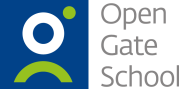 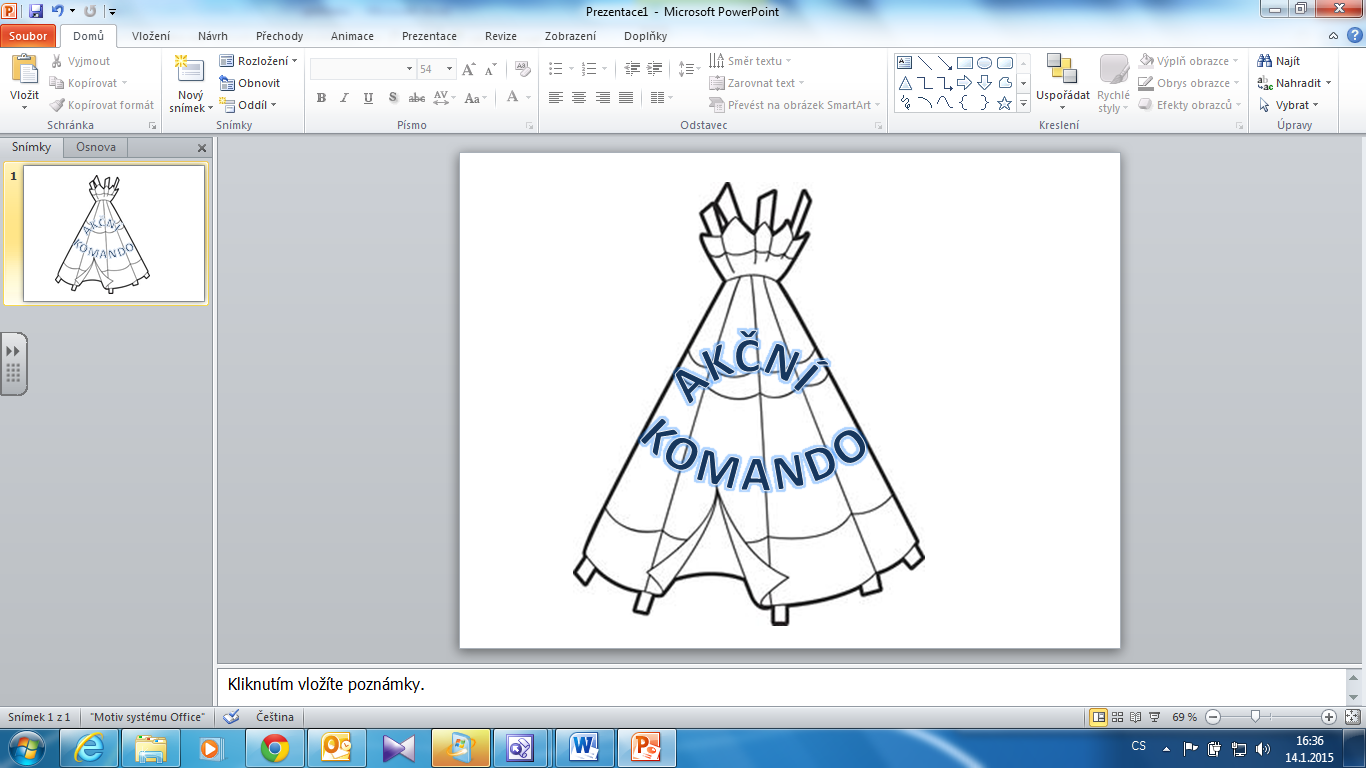 PROHLÁŠENÍ ČLENA AKČNÍHO KOMANDAAkční komando (AK) je složeno z žáků staršího školního věku. Tento oddíl má svého vlastního vedoucího, svůj individuální denní režim a spolupodílí se s radostí 
a zodpovědností na celotáborovém programu. Členové  AK respektují svého vedoucího, hlavního vedoucího a všechny dospělé kamarády. Pro účastníky tábora, své mladší kamarády, jsou vzory slušného, čestného, kamarádského, správného táborového chování.  Je ctí být členem akčního komanda.   AK má drsnější podmínky ubytování, spí ve stanech, které si sami před začátkem pobytu postaví. Počítají s jakýmkoli počasím a dokážou se mu přizpůsobit. Člen AK musí být tedy náležitě odolný a veškeré útrapy snášet bez trudomyslnosti, v pohodě, ba co víc s radostí...Spolupodílejí se na přípravě her, zapojují se na táboře aktivně a s radostí do jejich realizace. Pokud je toto nebaví, nebude je bavit ani tábor, a táborový pobyt by pro ně (i pro ostatní) tak byl otravou. Hrají na táboře různé postavy a zapojují se zaujatě do táborového programu a toto zajetí přenáší na malé děti. Zachovávají tajemství týkající se táborového programu. Členové AK jsou navíc pro své mladší spolužáky - účastníky tábora - příklady a vzory správného chování, podporují je v zapojování do her, chovají se k nim džentlmensky. Já _____________________________ na svou čest slibuji, že budu dobrým členem akčního komanda, že se budu aktivně a radostně zapojovat do celotáborového programu, slovem i činem budu vzorem chování pro své mladší táborové kamarády a budu respektovat své starší kamarády – dospělé táborové členy.  V Babicích _________________                        		____________________
									               podpis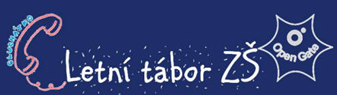 